                 TÝDENNÍ LYŽAŘSKÝ KURZ NA SKALCE 2022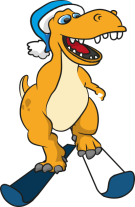 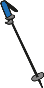 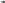 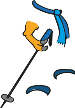 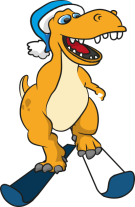 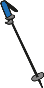 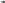 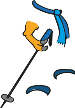                         Důležité informace před přihlášením do rezervačního systému                                                            Cena kurzu ZŠ: 3599,- Kč  Adresa konání: Skalka family park , Vřesina 907 , Vřesina , 742 85 Cena zahrnuje:doprava autobusem od Vaší školky nebo školy do našeho areálu a zpět5 x 2 hodiny výuky včetně přestávky na občerstvenískipasskvalifikovaní instruktoři s licencíúrazové pojištěnívyhřívané zázemísvačinkateplý čajDále můžete doobjednatVypůjčení lyžařské výstroje (lyže, lyžařské boty, helma): 500,- KčFocení:každé úterý probíhá focení s profesionálním fotografemv případě zájmu získáváte 4 ks fotografií (10 x 15 cm): 200,- KčPOTVRZENÍ PRO POJIŠTOVNU V případě zájmu o potvrzení pro pojišťovnu, tak formulář k tomu určený a předvyplněný zašlete na e-mail repakova@skalkaostava.com formulář Vám naskenovaný zašleme zpět. Můžeme potvrdit až po skončení kurzu. PŘIHLÁŠENÍ DO REZERVAČNÍHO SYSTÉMU / NA KURZ Pouze on line, přes stránky https://www.skalkaostrava.cz/kurzy-lyzovani/ přes: web: skalkaostrava.com / kurzy / lyžování Po správně provedené registraci / přihlášení se Vám na email vygeneruje faktura, kde budou uvedeny platební údaje (zvolíte-li jiné fakturační údaje, přijde faktura později). Faktura je splatná do 14 dnů, platba na účet musí být přijata nejpozději týden před zahájením na kurz. V případě, že bude platba přijata později, může nastat, že dítě nebude pojištěno proti úrazu. Nejdřív registrujete sebe jako uživatele, poté dítě jako účastníka kurzu.Zařadíte jej do kurzu Vaší mš nebo zš.V případě, že již máte registraci z jiného předchozího kurzu, použijete své stávající přihlašovací údaje.STORNO PODMÍNKY:dojde-li ke zrušení aktivity ze strany účastníka, řídí se naše společnost nastavenými storno podmínkamipoplatek se vypočítává z celkové částky mimo focení (platba za focení se vrací v plné výši)zrušení aktivity musí být provedeno písemně emailemSTORNO POPLATKY udávají částku, která zůstává po zrušení aktivity nenávratně firmě50 % z ceny: 8 – 21 dní před zahájením akce (v případě, že je zrušeno 22 dní předem a více, vracíme celou částku) 80 % z ceny: 1 – 7 dní před zahájením kurzu100 % ceny: v den zahájení kurzuV případě zrušení aktivity ze strany Kurzů pro děti Skalka, bude vrácena celá částka zpět na účet V případě zrušení z důvodu vládních zařízení a ,,vyšší moci,, zůstává organizátorům 15% z ceny kurzuStorno poplatek se neplatí, pokud si účastník (rodiče účastníka) sám najde vhodnou náhradu.Po domluvě lze storno poplatek převést na jiný termín akce (najít jiný termín / vyčerpat si finace třeba v létě na tábor)Doporučujeme dítě připojistit na storno z důvodu onemocnění. V případě připojištění storna (pokud dítě například onemocní před nástupem na kurz a vy nechcete využít z výše uvedených možností) Vám pojišťovna může vrátit poměrnou část financí (dle jejich podmínek). Naše organizace připojištění storna nezprostředkovává. V případě zájmu o toto připojištění, se doporučujeme informovat u některých z komerčních pojišťoven. V pátek (poslední den kurzu) budeme standardně pořádáme ukázkové jízdy pro rodiče, aby Vám děti ukázaly, co vše se naučily. Jedná se o slavnostní rozloučení s dětmi.  Ukázky probíhají většinou hodinu před koncem kurzu. Ukázky se ale nemusí pořádat (dle domluvy se školou apod.). Těšíme se na Vás!!! KontaktMgr. Barbora KalíškováTel: 739 521 803Email: kaliskova@skalkaostrava.comwww.skalkaostrava.comFB: https://www.facebook.com/skalka.ostravaMgr Adéla Repáková AdélaTel: 739 234 952E:mail repakova@skalkaostrava.comTěšíme se na Vaše dětiTým Skalka